Collège Jean Charcot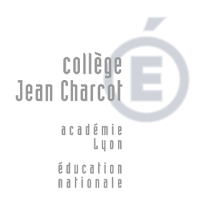 13 rue du Commandant Charcot : 04.72.38.81.81  Mail : ce.0691670r@ac-lyon.frSite Internet : http:// Charcot.etab.ac-lyon.frORAL DU DNB SESSION 2021Fiche méthodologique de l’élève de 3ème Pour chaque EPI ou Parcours ou projetsIntitulé du projet de classe : EPI AUTOPORTRAITProblématique : Comment se représenter soi ?Objectifs : Mettre en œuvre un projet artistique, se questionner sur les notions de représentation, de ressemblance et sur les liens entre les arts.  Disciplines impliquées: Arts plastiques, Français, EspagnolInclusion usage outils numériques : OUI NONDescriptif succinctLettres (3 2 et 3 3) : Travail autour de l’autobiographie : Se raconter, se représenter : dire le moi à travers l’autobiographie. Ce travail est intervenu en amont du travail en Arts Plastiques pour amener le propos. Découverte des techniques de la représentation de soi principalement à travers des textes littéraires (Montaigne, Juliet, Pérec).Jeux d’écriture pour parler de soi : à la manière de Proust, Pérec, Leiris… Comment se décrire physiquement, moralement, subjectivement, objectivement, en lien ou non avec l’Histoire… Comprendre à l’aide d’une conférence filmée de Philippe Lejeune en quoi le sous genre de l’autobiographie est intéressant dans l’écriture. Pourquoi ressent-on le besoin de parler de soi et de lire la vie de l’autre ?Liens avec des œuvres picturales : de l’autoportrait au selfie. Lecture cursive (au choix) : _ La petite fille du vel’d’Hiv, Annette Muller._ Une enfance au temps de la Shoah, Simone Veil._ Petit pays, Gael Gaye (attention, autofiction) Arts plastiques : Sujet pratique « Se représenter sans se montrer »Recherches croquis, puis élaboration du projet sur plusieurs séances. Réflexion sur les modalités de présentation des travaux et mise en lien avec d’autres œuvres. Comment se représenter soi ? Sommes-nous capables de nous représenter nous-même ? Doit-on tout montrer dans un autoportrait ? Comment une partie de nous-même ou de notre histoire peut-elle nous raconter ? Quelles sont les techniques, les outils, les gestes les plus pertinents saisir notre personnalité ? Principales œuvres étudiées en arts plastiques :Jean Olivier HUCLEUX, Autoportrait n°4 ou double autoportrait, 1992- 93, (d’après une photographie de Jeanne Hucleux) Mine de Plomb sur papier, 197 x 149 cm, Collection de l’artiste.REMBRANDT, Autoportrait aux cheveux ébouriffés, 1628. Christian BOLTANSKI, Vitrine de Référence, 1971. ARMAN, Autoportrait robot, 1992. Dieter APPELT, Autoportrait au miroir, 1978.Espagnol et Lettres (3eme4) : travail sur Frida KAHLO. Compétences travailléesArts plastiques : Expérimenter, produire, créerMettre en œuvre un projet artistiqueS’exprimer, analyser sa pratique et celle de ses pairs, établir une relation avec celle des artistes, s’ouvrir à l’altérité.Lettres : Lire des œuvres littéraires, fréquenter des œuvres d’art_ Utiliser l’écrit pour penser et pour apprendre_ Adopter des stratégies et des procédures d’écriture efficaces_ Mobiliser des références culturelles pour interpréter les textes et les productions artistiques et littéraires et pour enrichir son expression personnelle_ Etablir des liens entre les productions littéraires et artistiques issues de cultures et d’époques diverses_ Savoir utiliser les connaissances grammaticales en vue de productions écritesBien entendu, les compétences de Lettres et d’Arts Plastiques se font référence incessamment. Réalisation concrète / production finale :Arts plastiques : Réalisation du projet « se représenter sans se montrer » Lettres : Création régulière de textes d’introspection « à la manière de… »Bilan personnel : quelle a été ma démarche pendant le projet ? Quelles nouvelles connaissances etcompétences est-ce que je pense maintenant maîtriser ?